ПРОЕКТ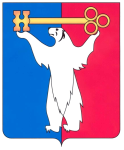 РОССИЙСКАЯ ФЕДЕРАЦИЯКРАСНОЯРСКИЙ КРАЙНОРИЛЬСКИЙ ГОРОДСКОЙ СОВЕТ ДЕПУТАТОВР Е Ш Е Н И ЕО реализации права на участие в осуществлении государственных полномочий, не переданных в соответствии со статьей 19 Федерального закона «Об общих принципах организации местного самоуправления в Российской Федерации»В соответствии со статьей 20 Федерального закона от 06.10.2003 № 131- ФЗ «Об общих принципах организации местного самоуправления в Российской Федерации», Федеральным законом от 07.02.2011 № 3-ФЗ «О полиции», руководствуясь статьей 75 Устава городского округа Норильск Красноярского края, Норильский городской Совет депутатов,РЕШИЛ:1. Реализовать право Администрации города Норильска на участие в осуществлении государственных полномочий, не переданных ей в соответствии со статьей 19 Федерального закона от 06.10.2003 № 131-ФЗ «Об общих принципах организации местного самоуправления в Российской Федерации», путем финансирования за счет средств бюджета муниципального образования город Норильск мероприятий по охране общественного порядка и обеспечению общественной безопасности на территории муниципального образования город Норильск.2. Финансирование мероприятий, указанных в пункте 1 настоящего решения, осуществляется в пределах средств, предусмотренных в бюджете муниципального образования город Норильск на соответствующий финансовый год и на плановый период, при условии включения их в муниципальную программу, утвержденную постановлением Администрации города Норильска.3. Настоящее решение вступает в силу со дня принятия.4. Опубликовать настоящее решение в газете «Заполярная правда». __________2023 года№ Председатель Городского Совета                      А.А. ПестряковГлава города Норильска          Д.В. Карасев